ที่ มท ๐๘10.7/ว                                                          	กรมส่งเสริมการปกครองท้องถิ่น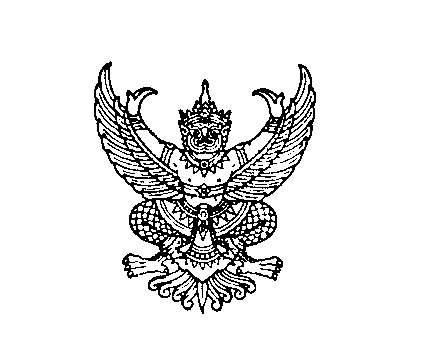                                         	ถนนนครราชสีมา กทม. ๑๐๓๐๐มกราคม  ๒๕65เรื่อง  เผยแพร่ประชาสัมพันธ์ผลการประเมินประสิทธิภาพขององค์กรปกครองส่วนท้องถิ่น ประจำปี 2563และผลการประเมินความพึงพอใจของประชาชนต่อการจัดบริการสาธารณะขององค์กรปกครองส่วนท้องถิ่นเรียน  ผู้ว่าราชการจังหวัด ทุกจังหวัด อ้างถึง  	1. หนังสือกรมส่งเสริมการปกครองท้องถิ่น ที่ มท 0810.7/ว 3557 ลงวันที่ 16 พฤศจิกายน 2563 		2. หนังสือกรมส่งเสริมการปกครองท้องถิ่น ที่ มท 0810.7/ว 2522 ลงวันที่ 29 ตุลาคม 2564 สิ่งที่ส่งมาด้วย    QR Code รายงานผลการประเมินฯ (LPA) และผลการประเมินความพึงพอใจฯ     จำนวน   1   ชุด		ตามที่กรมส่งเสริมการปกครองท้องถิ่น ได้แจ้งจังหวัดนำผลการประเมินประสิทธิภาพ
ขององค์กรปกครองส่วนท้องถิ่น (Local Performance Assessment: LPA) ประจำปี 2563 ประกาศให้องค์กรปกครองส่วนท้องถิ่นในพื้นที่และประชาชนทราบ และให้แจ้งองค์กรปกครองส่วนท้องถิ่นประชาสัมพันธ์
แบบประเมินความพึงพอใจของประชาชนต่อการให้บริการสาธารณะขององค์กรปกครองส่วนท้องถิ่น
ทางออนไลน์ เพื่อให้ประชาชนประเมินความพึงพอใจทางออนไลน์ นั้นกรมส่งเสริมการปกครองท้องถิ่นขอส่งผลการประเมินประเมินประสิทธิภาพ
ขององค์กรปกครองส่วนท้องถิ่น (Local Performance Assessment: LPA) ประจำปี 2563 และผลการประเมินความพึงพอใจของประชาชนต่อการให้บริการสาธารณะขององค์กรปกครองส่วนท้องถิ่นทางออนไลน์
ประจำปีงบประมาณ พ.ศ. 2564 ขอความร่วมมือให้จังหวัดนำผลการประเมินดังกล่าว ไปใช้เป็นข้อมูล
ในการส่งเสริม สนับสนุน และยกระดับการปฏิบัติงานขององค์กรปกครองส่วนท้องถิ่นให้เกิดประสิทธิภาพมากยิ่งขึ้น และให้องค์กรปกครองส่วนท้องถิ่นใช้เป็นข้อมูลในการปฏิบัติราชการให้เกิดผลสัมฤทธิ์ พร้อมทั้งประชาสัมพันธ์ผลการประเมินดังกล่าวให้ประชาชนได้รับทราบโดยทั่วกัน ทั้งนี้ สามารถดาวน์โหลด “ผลการประเมินประสิทธิภาพขององค์กรปกครองส่วนท้องถิ่น ประจำปี 2563 และผลการประเมินความพึงพอใจ
ของประชาชนต่อการจัดบริการสาธารณะขององค์กรปกครองส่วนท้องถิ่น” ได้ที่เว็บไซต์กรมส่งเสริม
การปกครองท้องถิ่น (www.dla.go.th) หัวข้อ “หนังสืออิเล็กทรอนิกส์” (E-BOOKS) หรือตาม QR Code รายละเอียดปรากฏตามสิ่งที่ส่งมาด้วยจึงเรียนมาเพื่อโปรดพิจารณาขอแสดงความนับถือ(นายประยูร  รัตนเสนีย์)อธิบดีกรมส่งเสริมการปกครองท้องถิ่น กองพัฒนาและส่งเสริมการบริหารงานท้องถิ่นกลุ่มงานส่งเสริมการบริหารกิจการบ้านเมืองที่ดีท้องถิ่นโทร.  ๐-๒๒๔๑-๙๐๐๐ ต่อ 2322 โทรสาร ๐-๒๒๔1-6956ไปรษณีย์อิเล็กทรอนิกส์ saraban@dla.go.thผู้ประสานงาน นายอานนท์ เพชรหนู โทร 084 878 5970